Obec Trubská Vás zve na 	DĚTSKÝ DEN 															( ve stylu ZOO)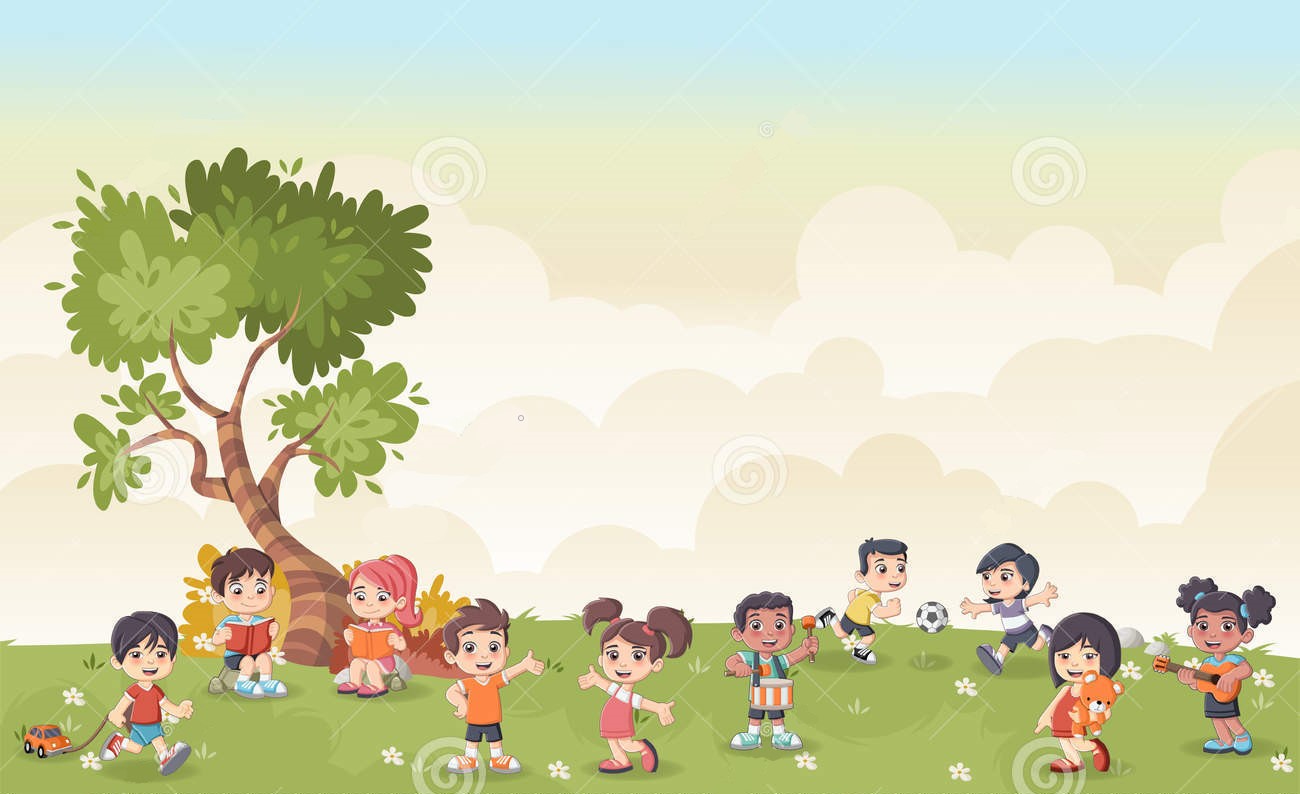 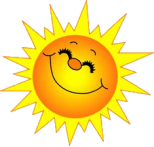 KDY: 03.06.2023 od 15:00KDE: Na Trubské - parket v lesePřipraveny jsou soutěže pro děti, skákací hrad, malování na obličej, jízda na koni a ukázka dobrovolných hasičů HudliceOpékání buřtů (pro děti zdarma)			! Zvířecí masky vítány ! 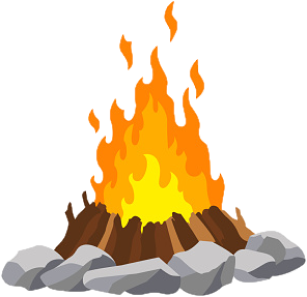 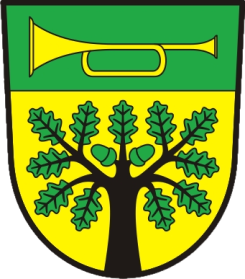 